Grade 5- Viewing and Listening Choice Board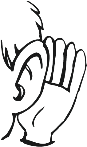 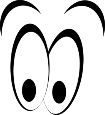 MUST DO:Grade 5- Speaking Choice Board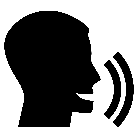 MUST DO:Grade 5- Representing and Writing Choice Board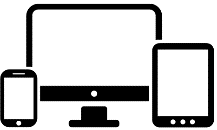 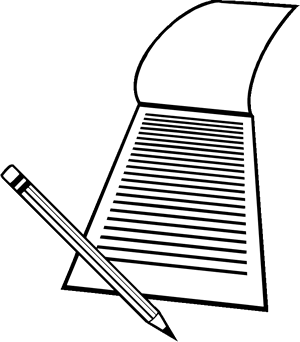 MUST DO:MAY DO:CC5.2: I can show and communicate my understanding and responses in different ways.CC4.4: I can use the writing process to produce writing pieces that focus on a main idea, have a logical order, explain the point of view and give reasons or evidence.I can view and evaluate visual and multimedia text by identifying promises (persuasive technique) used to influence or persuade viewers.CR5.2I can view and evaluate visual and multimedia text by identifying flattery (persuasive technique) used to influence or persuade viewers.CR5.2I can view and evaluate visual and multimedia text by identifying comparisons (persuasive technique) used to influence or persuade viewers.CR5.2I can listen and evaluate message from a variety of cultural traditions (including First Nations, Métis, and other cultures).CR5.2I can listen and understand ideas and instructions from a variety of cultural traditions (including First Nations, Métis, and other cultures).CR5.2I can listen and draw conclusions about the speaker’s verbal and non-verbal messages from a variety of cultural traditions (including First Nations, Métis, and other cultures).CR5.2I can listen and explain point of view, purpose, and techniques used in presentation from a variety of cultural traditions (including First Nations, Métis, and other cultures).CR5.2I can speak to share and support my ideas and information by giving an oral explanation.CC5.3I can speak to share and support information by explaining a display to others.CC5.3I can speak to share and support my ideas, opinions, concerns, or problems respectfully with others in group work. CC5.3I can speak to share and support information by retelling a narrative to others.CC5.3Act and write a skitCC5.1, CC5.2, CC5.4Multimedia PresentationCC5.1, CC5.2Summary ChartCC5.1, CC5.2Visual DisplayCC5.1, CC5.2TimelineCC5.1, CC5.2PosterCC5.1, CC5.2Report (3-5 paragraphs)CC5.1, CC5.2, CC5.4Letter (to explain)CC5.1, CC5.2, CC5.4Story with Dialogue (3-5 paragraphs)CC5.1, CC5.2, CC5.4Explanation CC5.1, CC5.2, CC5.4Letter (to persuade)CC5.1, CC5.2, CC5.4RequestCC5.1, CC5.2, CC5.4